С Днём рождения, детский сад, или праздник воздушных шаров!День рождение бывает ведь не только у ребятИ сегодня отмечает День рожденья детский сад!Отмечать нам праздник надо, прямо с раннего утра,Крикнем радостно и дружно: «С днём рождения, УРА!» Веселыми соревнованиями  встретили День рождение детского сада, группы № 8 «Дошколята» и группа № 9 «Дружная семейка».  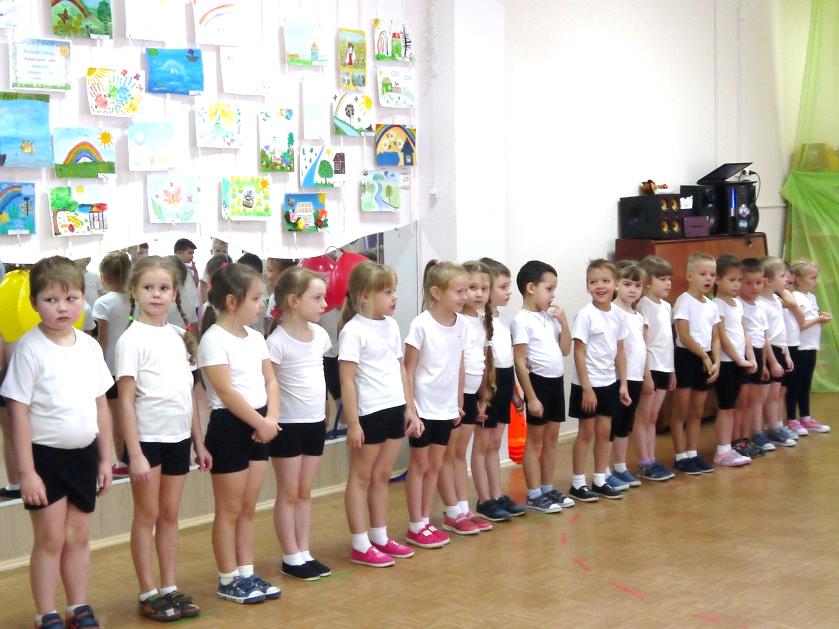 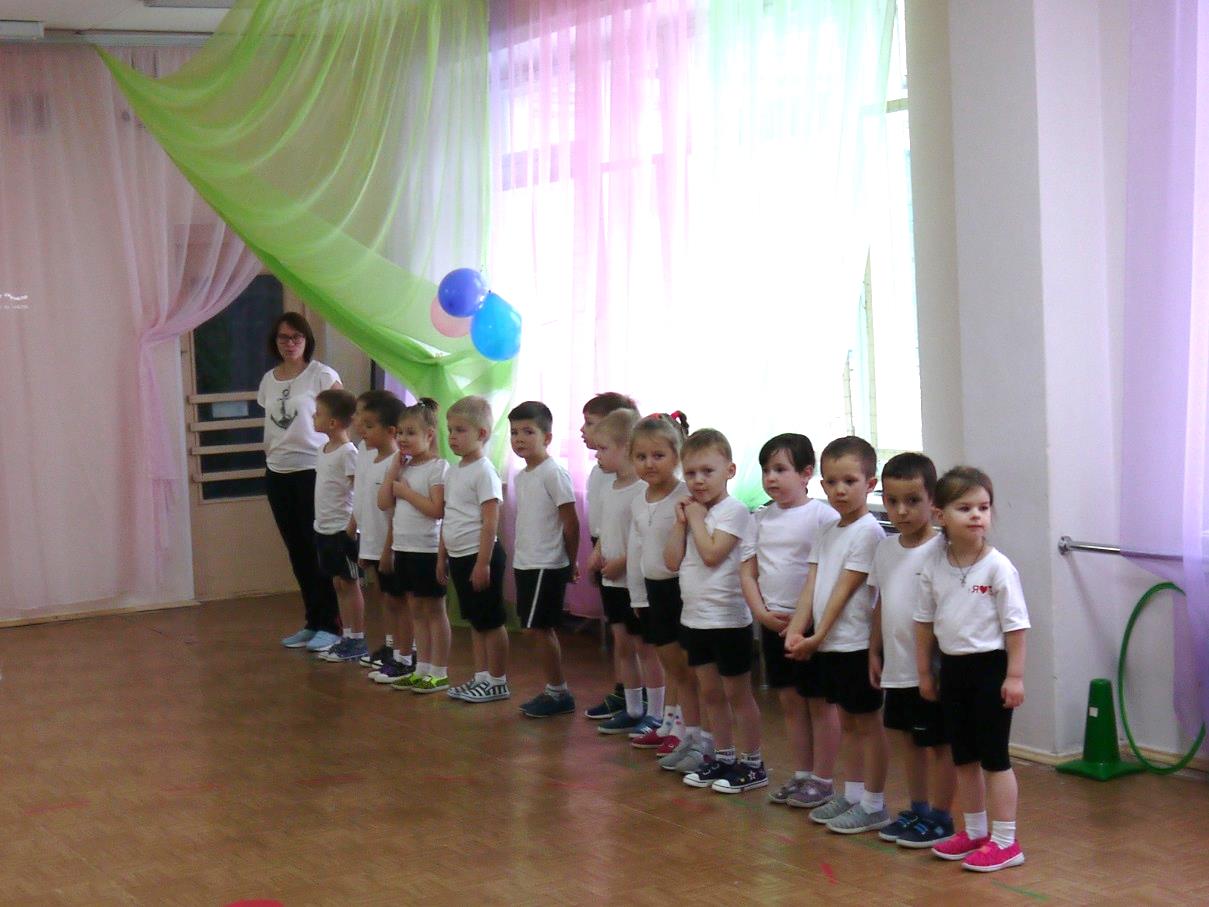 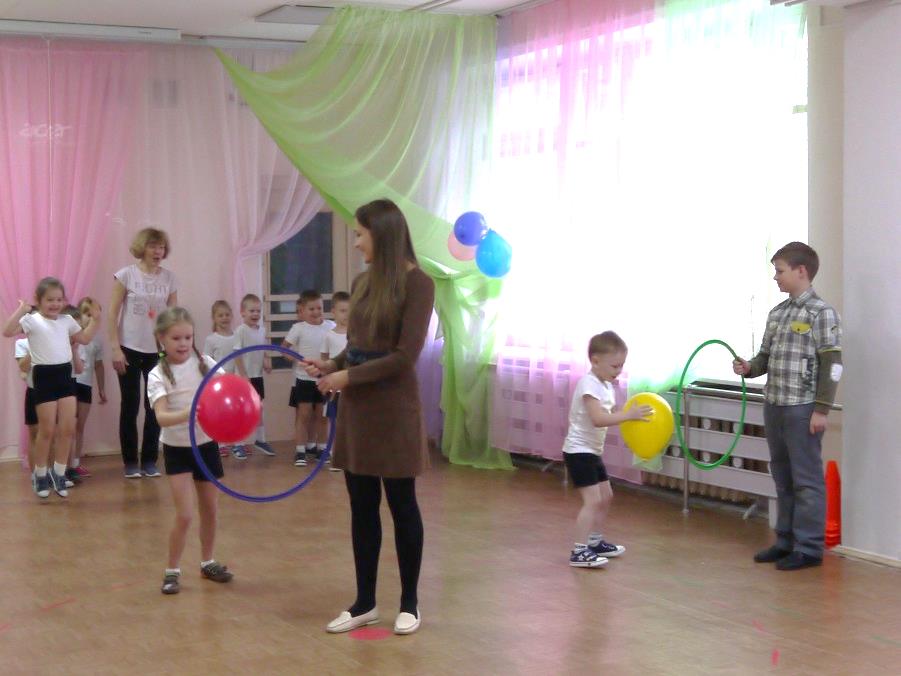 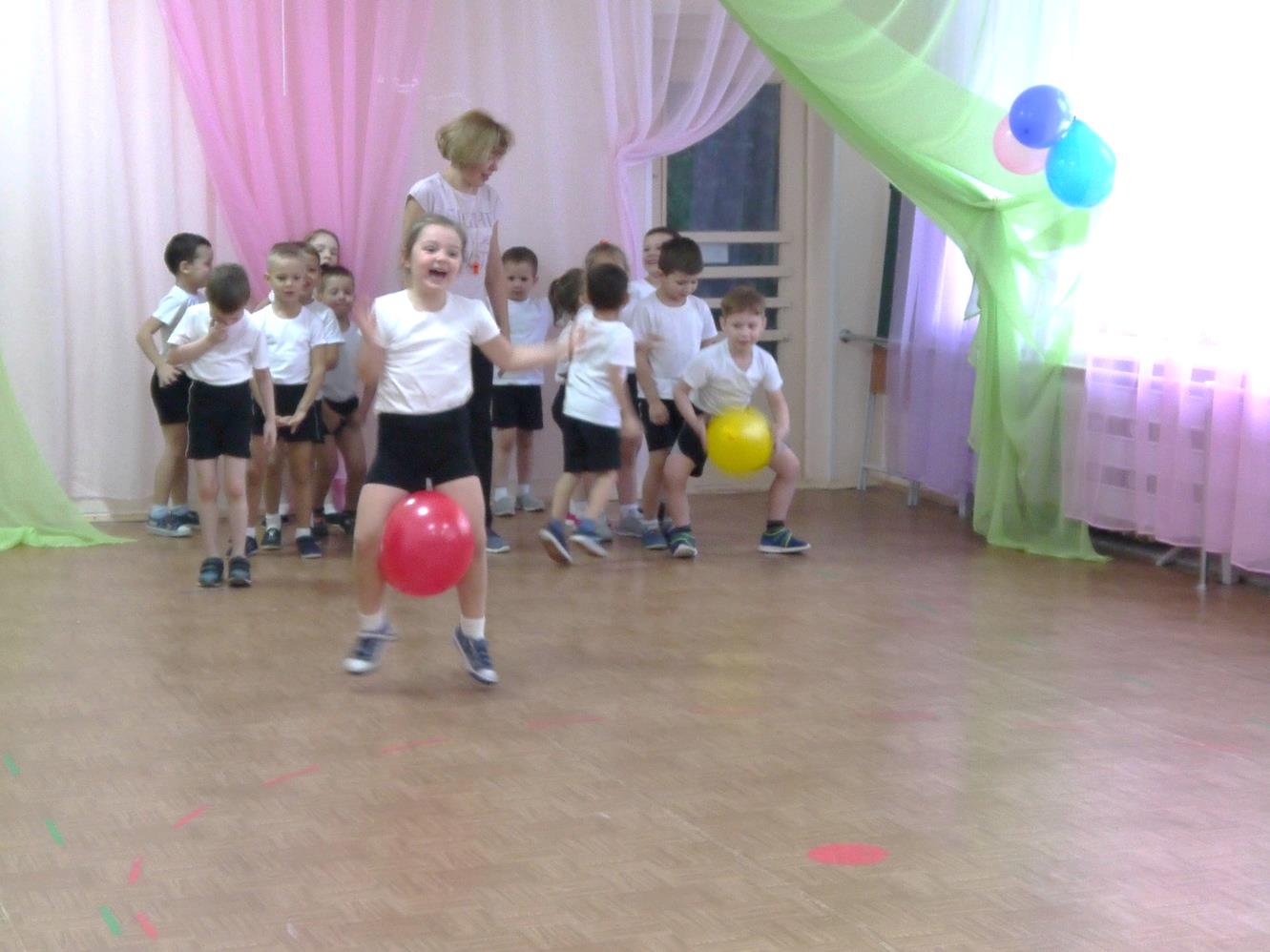 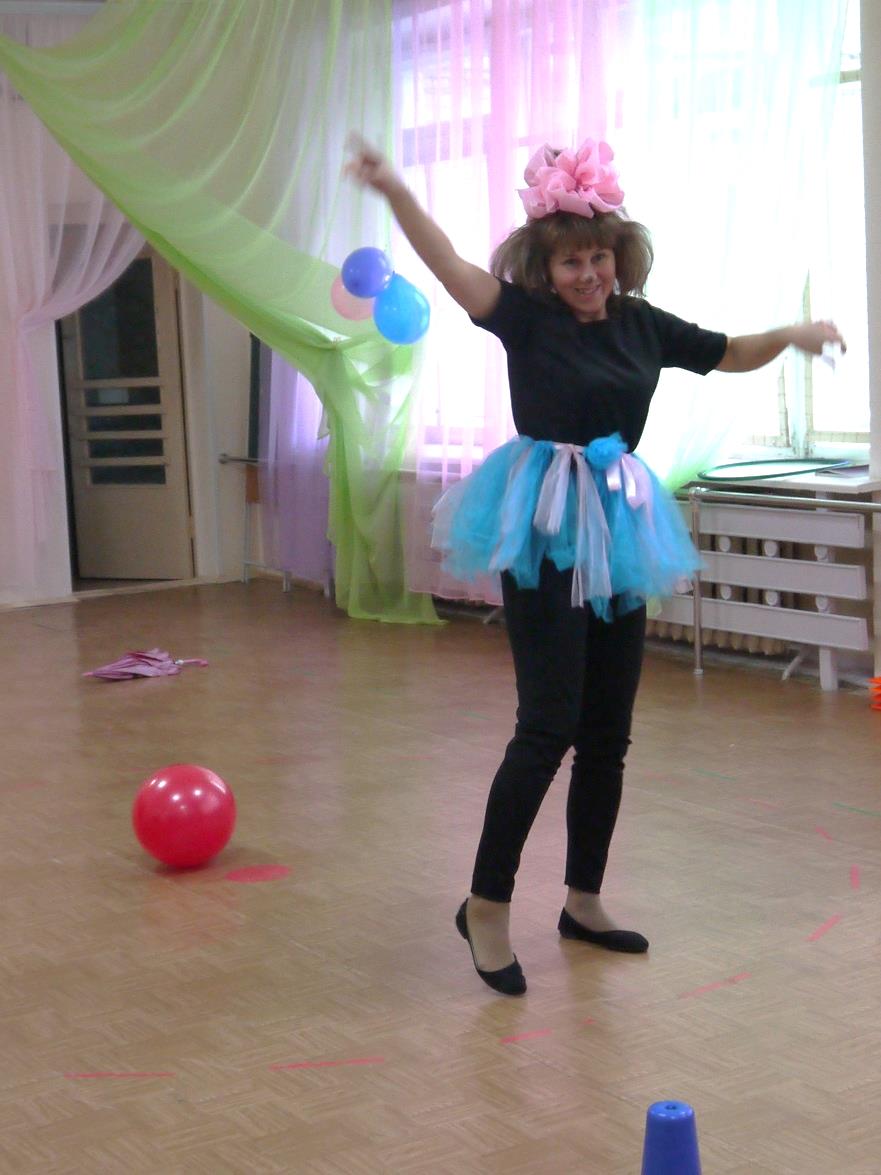 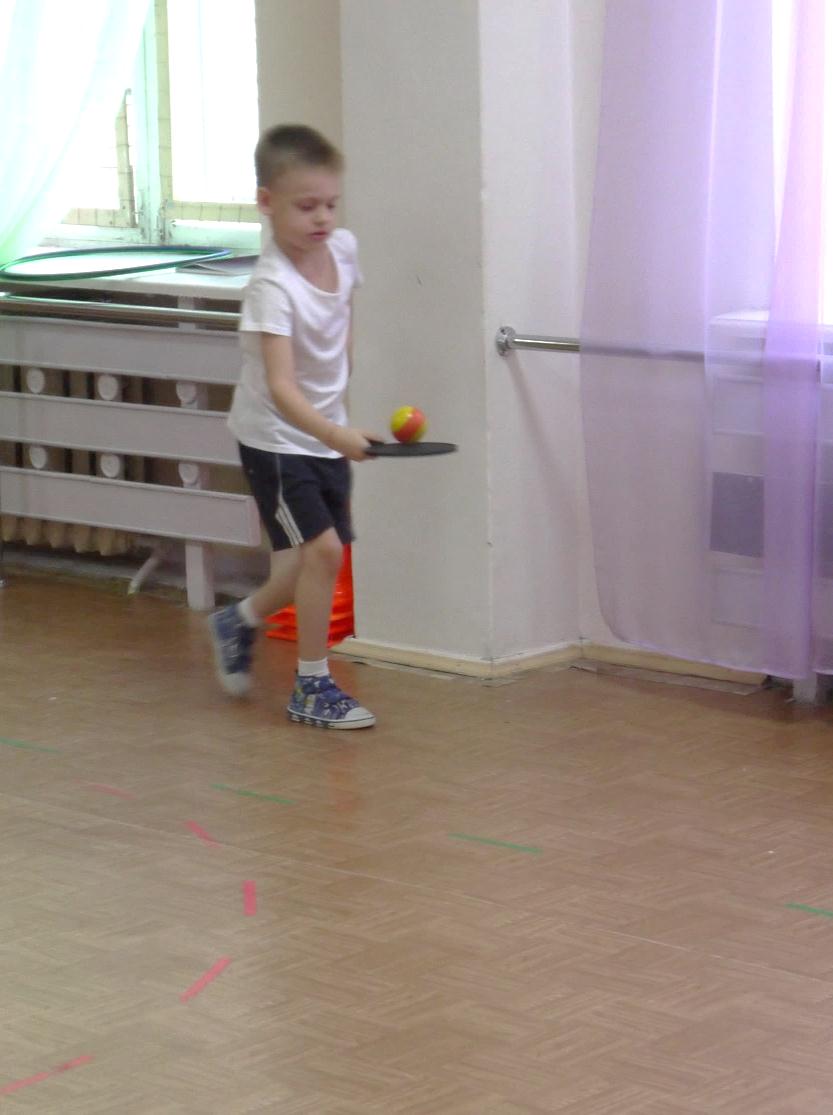 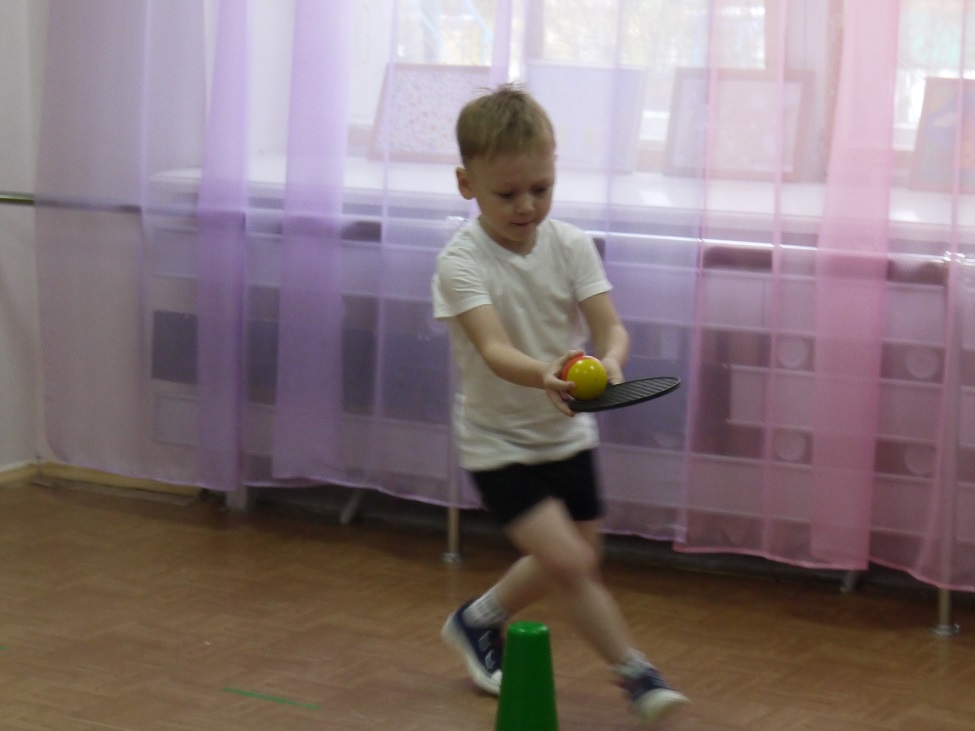 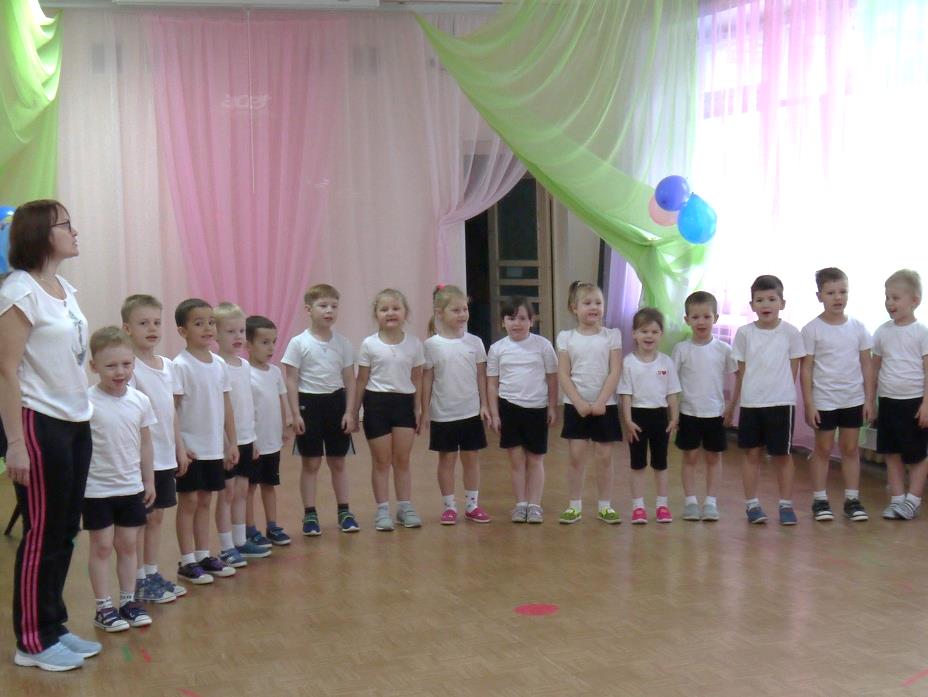 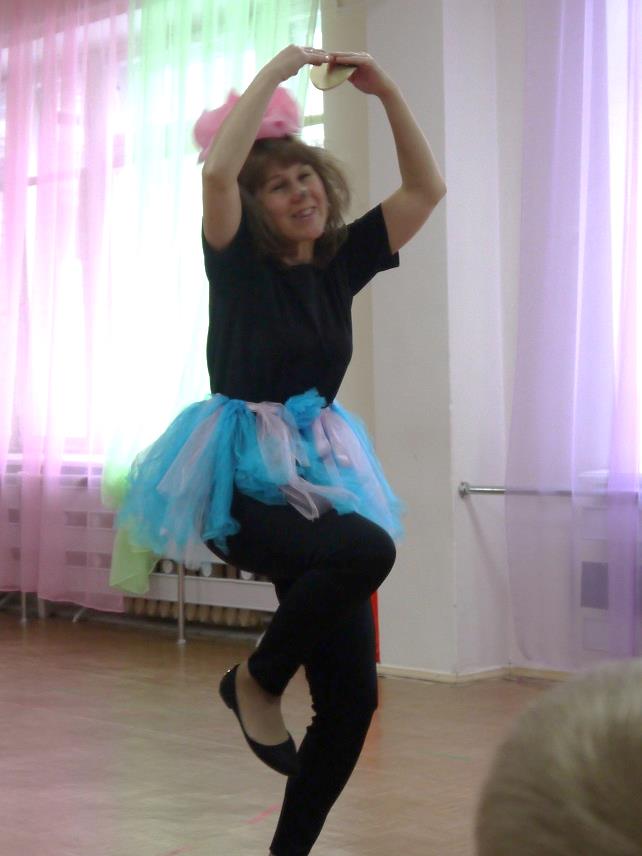 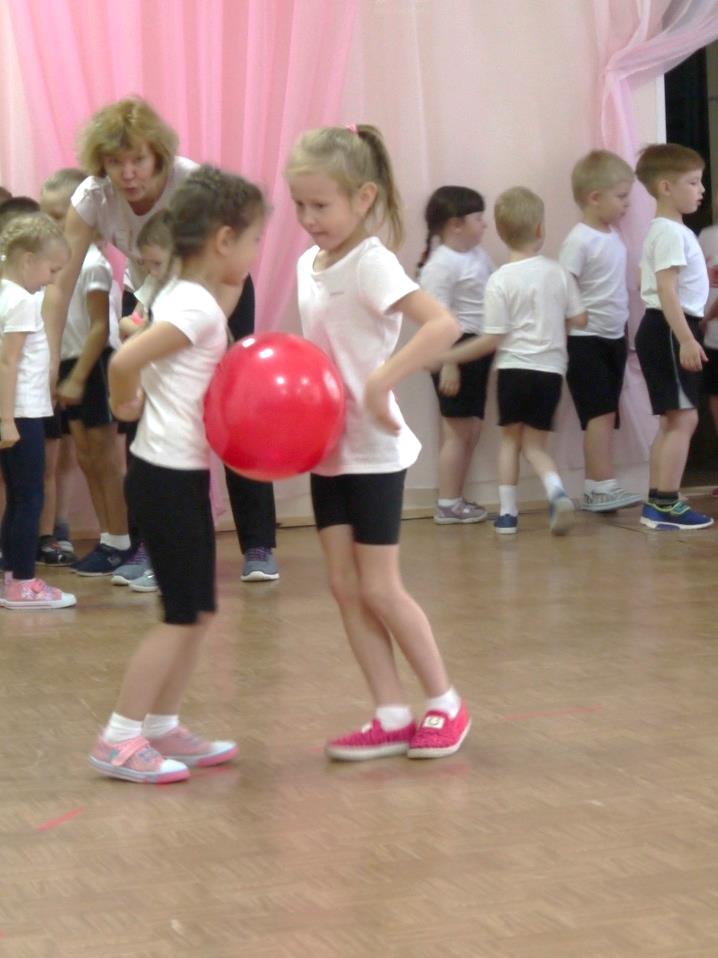 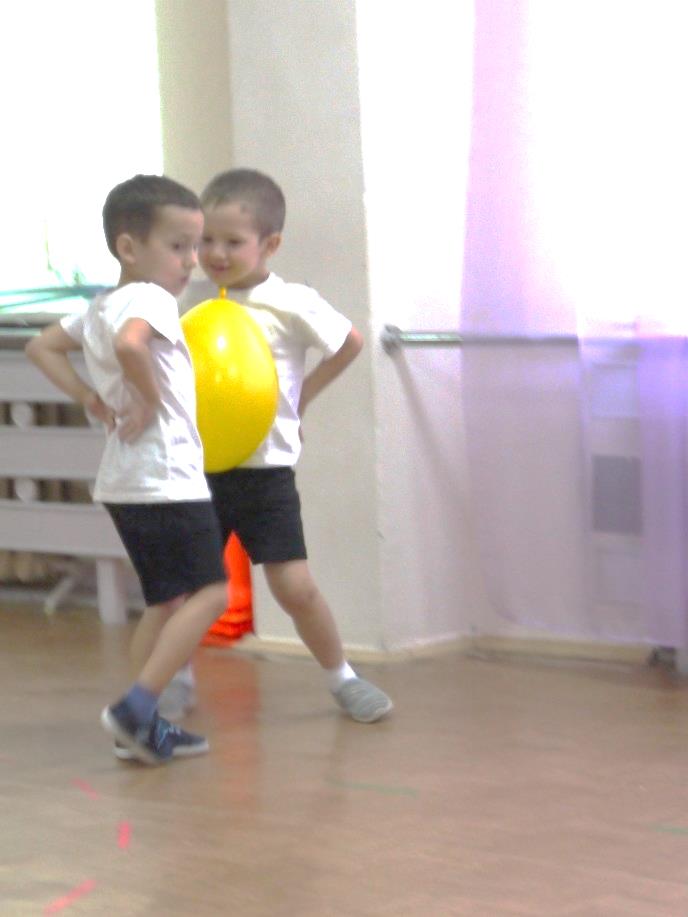 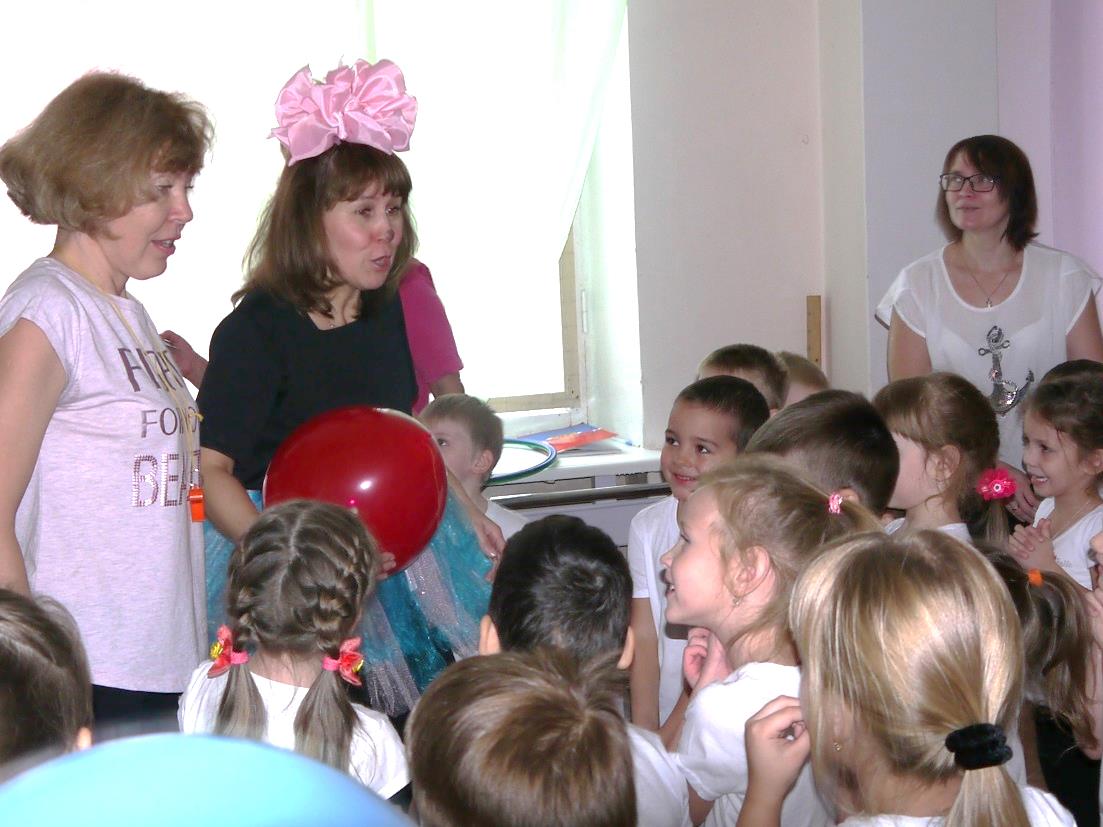 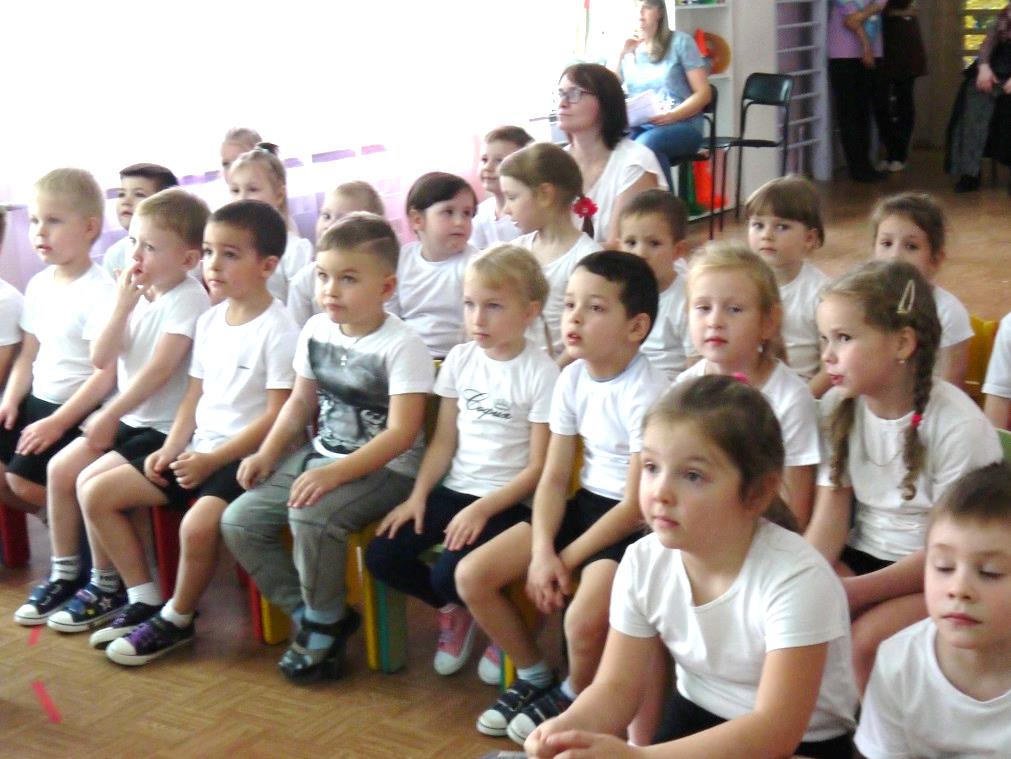 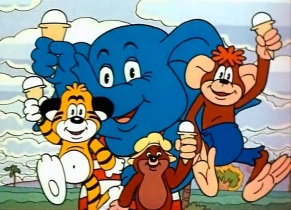 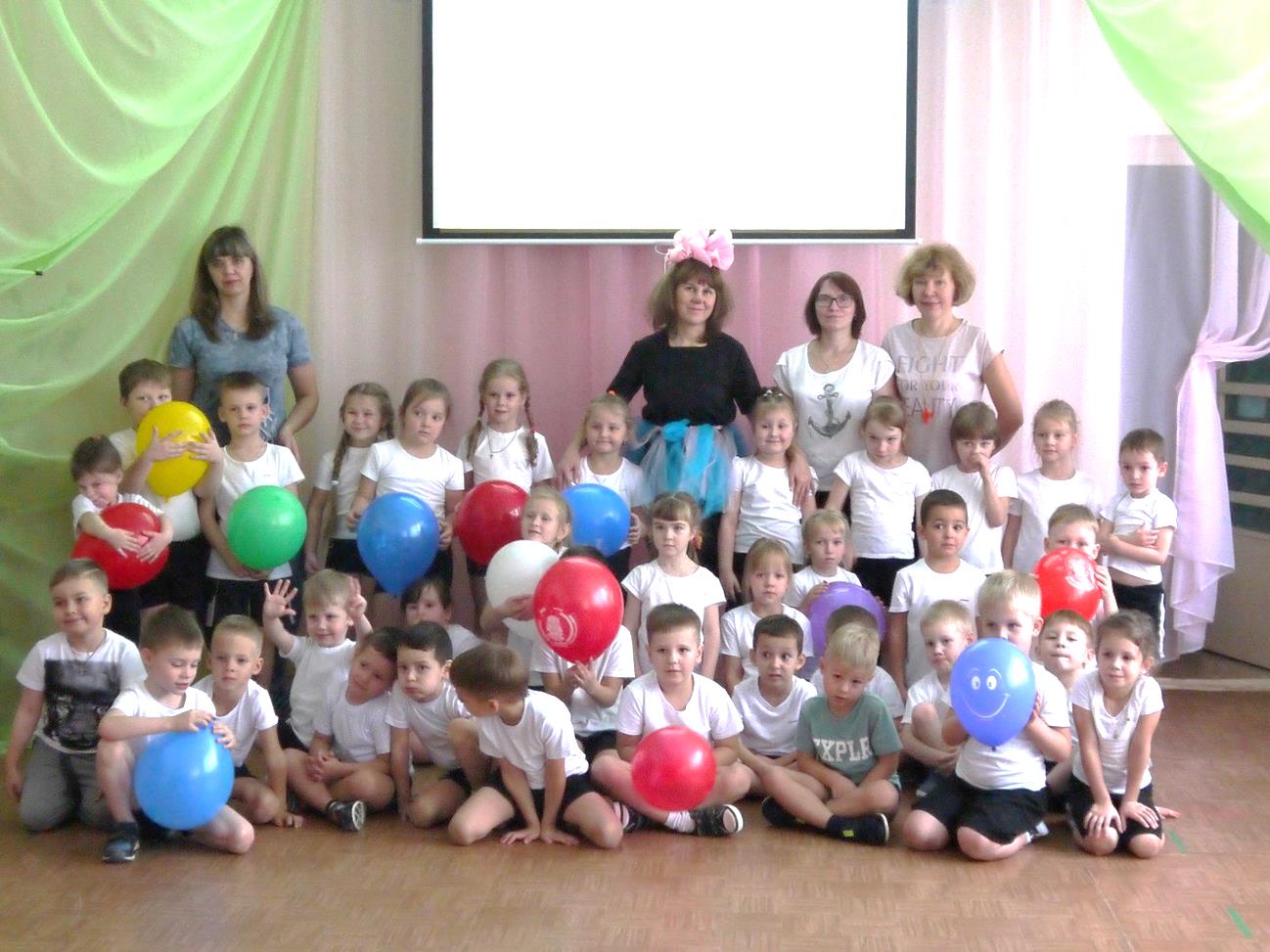 